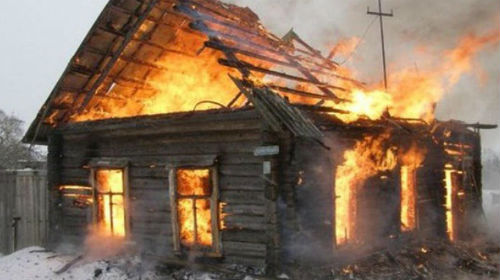 Уважаемые родители, не оставляйте своих детей одних дома, 	объясните им правила пожарной безопасности!	Правила, которые стоит усвоить подросткам!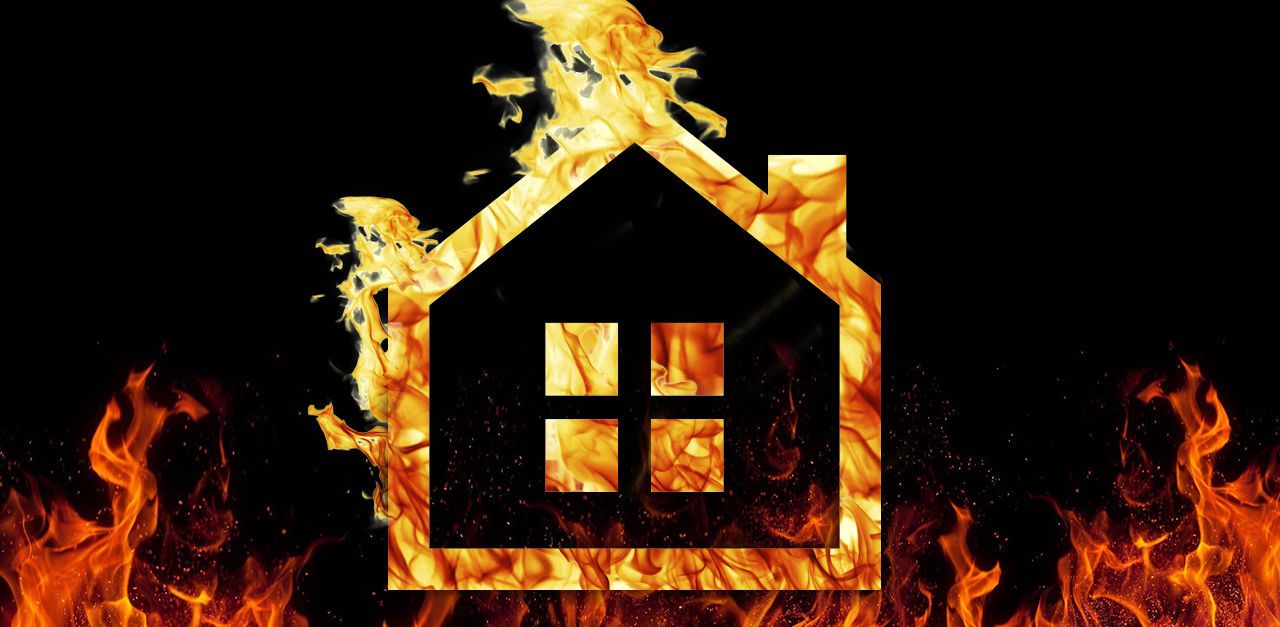 ►Не нагревать предметы из неизвестного материала.►Не оставлять включенные электроприборы без присмотра, а уходя из дома выключать их из сети.►Не использовать горючие средства для разжигания костров, печей.►Тушить костры до конца.►Не кидать в урны горящие спички.►Не протирать включенные электроприборы влажной тряпкой.►Не тушить загоревшиеся электроприборы водой.►Звонить в пожарную службу при обнаружении даже самого мелкого пожара.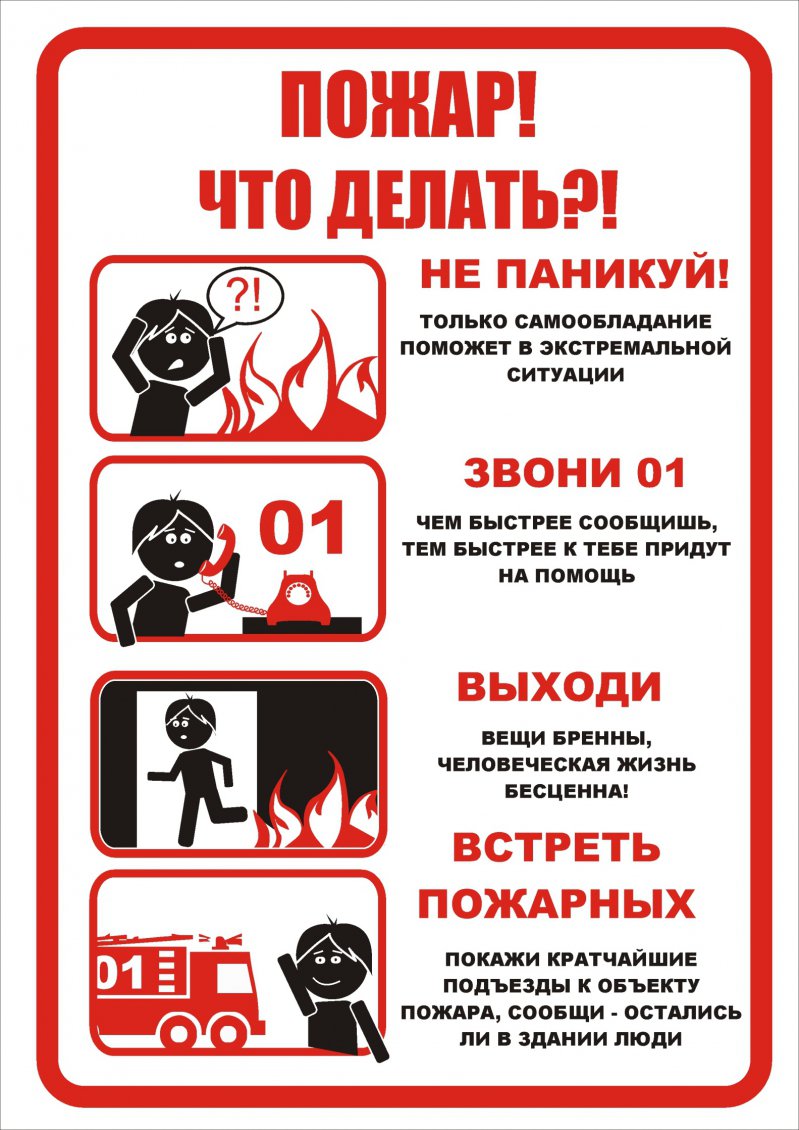 Взрослые! Соблюдайте элементарные правила пожарной безопасности, а именно:- не оставляйте без присмотра включенные в электросеть бытовые электроприборы;- эксплуатируйте электроприборы в соответствии с требованиями инструкций по эксплуатации заводов-изготовителей;- следите за неисправностью электропроводки, не пользуйтесь поврежденными электроприборами, электророзетками;- не включайте в одну электророзетку одновременно несколько мощных потребителей электроэнергии, перегружая электросеть;- не эксплуатируйте электросветильники со снятыми защитными плафонами;- не пользуйтесь в помещении источниками открытого огня (свечи, спички, факела и т.д.);- в квартирах жилых домов и комнатах общежитий запрещается устраивать различного рода производственные и складские помещения, в которых применяются и хранятся пожароопасные и взрывопожароопасные вещества и материалы, хранить баллоны с горючими газами, емкости с легковоспламеняющимися и горючими жидкостями.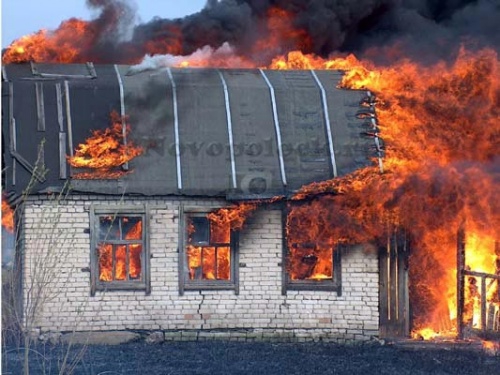 !!! частью 1 ст. 20.4 КоАП РФ установлена административная ответственность за нарушение требований пожарной безопасности – для физических лиц предупреждение или административный штраф в размере от 5 000 до 15 000 руб. Если же нарушение требований пожарной безопасности повлекло возникновение пожара и уничтожение или повреждение чужого имущества либо причинение легкого или средней тяжести вреда здоровью человека, то для физических лиц установлена ответственность в виде штрафа в размере от 40 000 до 50 000 руб. (ч. 6 ст. 20.4 КоАП РФ)